Role Description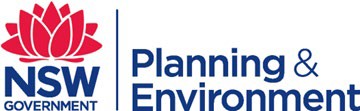 Senior Team Leader, Environmental Water PlanningAgency overviewOur vision is to create thriving environments, communities and economies for the people of New South Wales. We focus on some of the biggest issues facing our state. We deliver sustainable water resource and environment management, secure our energy supply, oversee our planning system, maximise community benefit from government land and property, and create the conditions for a prosperous state. We strive to be a high-performing, world-class public service organisation that celebrates and reflects the full diversity of the community we serve and seeks to embed Aboriginal cultural awareness and knowledge throughout the department.Primary purpose of the roleLead a team to ensure quality performance and outputs of environmental water management planning programs to develop, deliver, promote and evaluate quality long-term environmental watering plans and information.Key accountabilitiesLead a multidisciplinary team focussed on delivery, review and reporting of environmental water management planning and associated Basin Plan requirements.Develop, deliver, promote and evaluate long-term environmental water management plans and provide high level technical support within and across agencies to ensure strategic assessment of project risks and environmental water planning operations.Contribute to the development of performance targets through team planning, coordination and monitoring of productivity and performance of environmental water planning.Lead in the implementation of operational policies, guidelines, compliance, and best practice pertaining to environmental water management planning and evaluation.Lead the delivery of the externally funded Environmental water planning project under the Basin Plan1	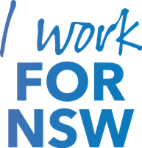 implementation program and ongoing Basin Plan requirements. Prepare high level written reports, submissions, briefing notes and ministerial correspondence on a range of issues including contentious or politically sensitive issues often involving significant financial implications and government credibility.Negotiate with, and provide expert advice to senior management on issues related to the coordinated delivery of state-wide, high quality environmental, community engagement and compliance programs.Represent the Department on a range of forums to influence and provide expert advice on operational activities ensuring consistency with government policy and legislative requirements.Lead multidisciplinary project teams in successful project management to facilitate, review and analyse program and project effectiveness, appropriate resource allocation and timely action.Key challengesOperating in a multi-disciplinary geographically dispersed team whilst being accountable for the coordinated delivery of state-wide and high quality programs within their area of responsibility.Dealing with community and business impact as well as a range of stakeholders whilst ensuring positive outcomes. Understanding the complexities of impacting issues in the operating context and developing and recommending innovative and conceptual solutions.Displaying initiative to conduct analysis and apply consistent and collective methodologies in addressing complex issues in an environment of rapid and unpredictable change and to support evidence-based decision making.Key relationshipsRole dimensionsDecision makingThe role is expected to operate with some level of autonomy, makes day to day decisions relating to work priorities and workload management, for themselves and any staff supervised. The position is accountable for the quality, integrity and accuracy of content of advice provided.Reporting lineReports to the ManagerDirect reportsDirect reports range from 10-12 staff.Budget/ExpenditureTBCKey knowledge and experienceKnowledge of the operational and strategic requirements for the successful delivery of environmental water planning programs in the context of current policy and legislative frameworks.Experience developing, implementing and monitoring strategic and operational plans for the delivery of complex programs, with a demonstrated track record of providing direction and achieving results through multidisciplinary and geographically dispersed teams.Capabilities for the roleThe NSW public sector capability framework describes the capabilities (knowledge, skills and abilities) needed to perform a role. There are four main groups of capabilities: personal attributes, relationships, results and business enablers, with a fifth people management group of capabilities for roles with managerial responsibilities. These groups, combined with capabilities drawn from occupation-specific capability sets where relevant, work together to provide an understanding of the capabilities needed for the role.The capabilities are separated into focus capabilities and complementary capabilities.Focus capabilitiesFocus capabilities are the capabilities considered the most important for effective performance of the role. These capabilities will be assessed at recruitment.The focus capabilities for this role are shown below with a brief explanation of what each capability covers and the indicators describing the types of behaviours expected at each level.Identify and explain ethical issues and set an example for others to followEnsure that others are aware of and understand the legislation and policy framework within which they operateAct to prevent and report misconduct and illegal	and inappropriate behaviour	Manage SelfShow drive and motivation, an ability to self-reflect and a commitment to learningCommunicate Effectively Communicate clearly, actively listen to others, and respondwith understanding and respectAct as a professional role model for colleagues, set high personal goals and take pride in their achievementActively seek, reflect and act on feedback onown performanceTranslate negative feedback into an opportunity to improveTake the initiative and act in a decisive wayDemonstrate a strong interest in new knowledge and emerging practices relevant to the organisation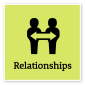 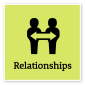 Present with credibility, engage diverse audiences and test levels of understandingTranslate technical and complex information clearly and concisely for diverse audiencesCreate opportunities for others to contribute to discussion and debateContribute to and promote information sharing across the organisationManage complex communications that involve understanding and responding to multiple and divergent viewpointsExplore creative ways to engage diverseaudiences and communicate informationAdjust style and approach to optimise outcomesWrite fluently and persuasively in plain EnglishAdvancedAdvanced	and in a range of styles and formats	Work Collaboratively Collaborate with others and value their contributionPlan and PrioritisePlan to achieve priority outcomes and respond flexibly	Encourage a culture that recognises the value of collaboration	Build cooperation and overcome barriers to information sharing and communication across teams and units	Share lessons learned across teams and units	Identify opportunities to leverage the strengths of others to solve issues and develop better processes and approaches to work	Actively use collaboration tools, including digitaltechnologies, to engage diverse audiences in solving problems and improving services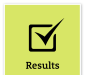 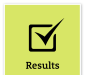  Consider the future aims and goals of the team, unit and organisation when prioritising own and others’ work  Initiate, prioritise, consult on and develop teamAdeptAdeptto changing circumstances	and unit goals, strategies and plans	Anticipate and assess the impact of changes, including government policy and economic conditions, on team and unit objectives and initiate appropriate responses	Ensure current work plans and activities support and are consistent with organisational change initiatives	Evaluate outcomes and adjust future plans	accordingly	Think and Solve Problems Think, analyse and consider the broader context to developpractical solutionsResearch and apply critical-thinking techniques in analysing information, identify interrelationships and make recommendations based on relevant evidenceAnticipate, identify and address issues and potential problems that may have an impact on organisational objectives and the user experienceApply creative-thinking techniques to generate new ideas and options to address issues and improve the user experienceSeek contributions and ideas from people withdiverse backgrounds and experienceParticipate in and contribute to team or unit initiatives to resolve common issues or barriers to effectivenessIdentify and share business processAdept	improvements to enhance effectiveness	Project Management Understand and apply effective planning, coordination and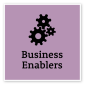 control methodsUnderstand all components of the project management process, including the need to consider change management to realise business benefitsPrepare clear project proposals and accurate estimates of required costs and resourcesEstablish performance outcomes and measures for key project goals, and define monitoring, reporting and communication requirementsIdentify and evaluate risks associated with theproject and develop mitigation strategiesIdentify and consult stakeholders to inform the project strategyCommunicate the project’s objectives and its expected benefitsMonitor the completion of project milestones against goals and take necessary actionEvaluate progress and identify improvements toAdept	inform future projects	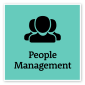 Complementary capabilitiesComplementary capabilities are also identified from the Capability Framework and relevant occupation-specific capability sets. They are important to identifying performance required for the role and development opportunities.Note: capabilities listed as ‘not essential’ for this role are not relevant for recruitment purposes however may be relevant for future career development.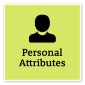 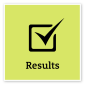 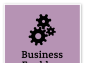 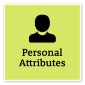 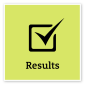 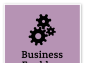 ClusterPlanning and EnvironmentAgencyDepartment Planning and EnvironmentDivision/Branch/UnitEnvironment & Heritage Group / Biodiversity and ConservationRole number31644Classification/Grade/BandEnvironment Officer Grade 12ANZSCO Code234311PCAT Code1119192Date of ApprovalFebruary 2016 (updated May 2021; June 2022)Agency Websitewww.dpie.nsw.gov.auWhoWhyInternalManagerReceive guidance and support, provide advice and exchange information.StaffProvide guidance, support, exchange information and facilitate their professional development.Work team/other staffWork collaboratively to contribute to achieving business outcomes.Foster effective working relationships to facilitate opportunities for engagement, consultation, issue resolution and information sharing.ExternalStakeholdersNegotiate and liaise with a variety of stakeholders to enable the timely delivery of business initiatives.FOCUS CAPABILITIESFOCUS CAPABILITIESFOCUS CAPABILITIESFOCUS CAPABILITIESCapability group/setsCapability nameBehavioural indicatorsLevelDisplay Resilience andBe flexible, show initiative and respond quickly when situations changeGive frank and honest feedback and adviceListen when ideas are challenged, seek to understand the nature of the comment and respond appropriatelyRaise and work through challenging issues andseek alternativesRemain composed and calm under pressure and                                                             in challenging situations	AdeptCourageBe flexible, show initiative and respond quickly when situations changeGive frank and honest feedback and adviceListen when ideas are challenged, seek to understand the nature of the comment and respond appropriatelyRaise and work through challenging issues andseek alternativesRemain composed and calm under pressure and                                                             in challenging situations	Be open and honest, preparedBe flexible, show initiative and respond quickly when situations changeGive frank and honest feedback and adviceListen when ideas are challenged, seek to understand the nature of the comment and respond appropriatelyRaise and work through challenging issues andseek alternativesRemain composed and calm under pressure and                                                             in challenging situations	to express your views, andBe flexible, show initiative and respond quickly when situations changeGive frank and honest feedback and adviceListen when ideas are challenged, seek to understand the nature of the comment and respond appropriatelyRaise and work through challenging issues andseek alternativesRemain composed and calm under pressure and                                                             in challenging situations	willing to accept and commit toBe flexible, show initiative and respond quickly when situations changeGive frank and honest feedback and adviceListen when ideas are challenged, seek to understand the nature of the comment and respond appropriatelyRaise and work through challenging issues andseek alternativesRemain composed and calm under pressure and                                                             in challenging situations	changeBe flexible, show initiative and respond quickly when situations changeGive frank and honest feedback and adviceListen when ideas are challenged, seek to understand the nature of the comment and respond appropriatelyRaise and work through challenging issues andseek alternativesRemain composed and calm under pressure and                                                             in challenging situations	Act with IntegrityRepresent the organisation in an honest, ethicalAdeptBe ethical and professional, and uphold and promote the public sector valuesand professional way and encourage others to do soAct professionally and support a culture ofintegrityManage and Develop People Engage and motivate staff, and develop capability and potentialin othersDefine and clearly communicate roles, responsibilities and performance standards to achieve team outcomesAdjust performance development processes tomeet the diverse abilities and needs of individuals and teamsDevelop work plans that consider capability,strengths and opportunities for developmentBe aware of the influences of bias when managing team membersSeek feedback on own management capabilities and develop strategies to address any gapsAddress and resolve team and individual performance issues, including unsatisfactory performance, in a timely and effective wayMonitor and report on team performance in linewith established performance development frameworksAdeptCOMPLEMENTARY CAPABILITIESCOMPLEMENTARY CAPABILITIESCOMPLEMENTARY CAPABILITIESCOMPLEMENTARY CAPABILITIESCapability group/setsCapability nameDescriptionLevelValue Diversity and InclusionDemonstrate inclusive behaviour and show respect for diverse backgrounds, experiences andAdeptperspectivesCommit to Customer ServiceProvide customer-focused services in line with public sector and organisational objectivesIntermediateInfluence and NegotiateGain consensus and commitment from others, and resolve issues and conflictsAdvancedDeliver ResultsAchieve results through the efficient use of resources and a commitment to quality outcomesAdeptDemonstrate AccountabilityBe proactive and responsible for own actions, and adhere to legislation, policy and guidelinesAdeptFinanceUnderstand and apply financial processes to achieve value for money and minimise financial riskIntermediateTechnologyUnderstand and use available technologies to maximise efficiencies and effectivenessAdeptProcurement and Contract ManagementUnderstand and apply procurement processes to ensure effective purchasing and contract performanceAdeptInspire Direction and PurposeCommunicate goals, priorities and vision, and recognise achievementsIntermediateOptimise Business OutcomesManage people and resources effectively to achieve public valueIntermediateManage Reform and ChangeSupport, promote and champion change, and assist                            others to engage with change	Intermediate